Publicado en Marsa, Malta el 21/11/2022 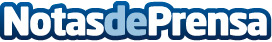 A2W Pharma Ltd anuncia su asociación comercial con ReakiroA2W Pharma Ltd, una empresa farmacéutica con sede en Malta, y Reakiro, un productor líder de CBD y empresa de salud y bienestar con sede en Polonia, celebraron un acuerdo de asociación. La asociación hará que Reakiro aporte su experiencia para lanzar los productos de A2W al mercado médico mundialDatos de contacto:Rachel OffenburgDirectora de Desarrollo Comercial de A2W123Nota de prensa publicada en: https://www.notasdeprensa.es/a2w-pharma-ltd-anuncia-su-asociacion-comercial Categorias: Internacional Industria Farmacéutica Finanzas Medicina alternativa http://www.notasdeprensa.es